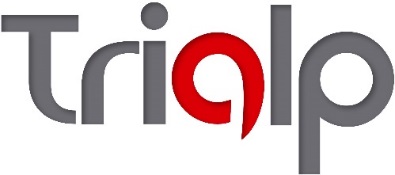 PRIX TRIALP de l’ESS« ECONOMIE SOCIALE et SOLIDAIRE »en lien avec L’ECONOMIE CIRCULAIRE ou l’ENVIRONNEMENTLe document de présentation 
de votre projetPartenaires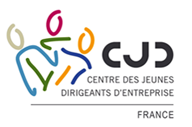 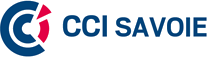 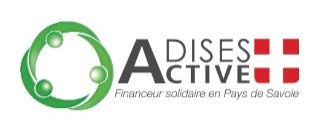 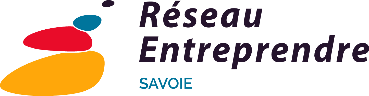 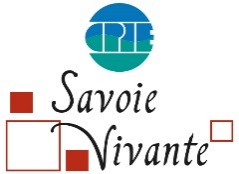 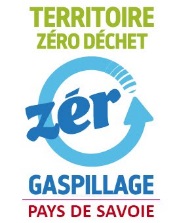 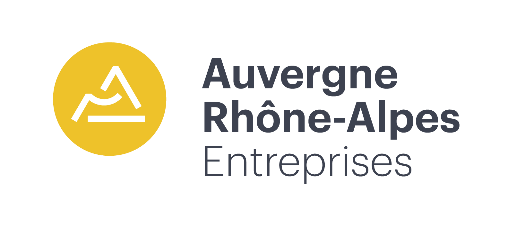 PRIX TRIALP« ECONOMIE SOCIAL ET SOLIDAIREOUECONOMIE CIRCULAIRE »Nom de candidat	                                                  .Nom du projet    	                                                         .Date de dépose    	                                                         .Logo (Facultatif)Votre projet est-il soutenu par un autre organismeNon / Oui, lequel		                                                   .Votre adresse		                                                   .mail				                                                   .Téléphone			                                                   .1 / Le nom de votre projet5 lignes maxi• Nom du projet • Insérez ici votre logo ou une image représentative (facultatif)• Une phrase d’accroche :• Une courte introduction (quand, où, quoi, pourquoi, comment) :2 / Le ou les porteurs du projet• Présentation du porteur, chaque membre du collectif3 / Les étapes clés de votre projet5 lignes maxi• Le point de départ du projet :• Constitution de l’équipe (facultatif) :• Rencontres et faits marquants:4 / Le contexte page maxi• Décrivez le contexte projet (législatif, environnemental, économique, sociétal, opportunité, faiblesse, les besoins du territoire …)• Quelles sont les solutions existantes répondant au même besoin ? Leurs avantages / inconvénients ?5 / Présentation de votre projet1 page maxi• Décrivez votre projet.• En quoi votre projet répond à un besoin du territoire• Sur quels(s) pilier(s) de l’ESS votre projet s’appuie-t-il ?• En quoi votre projet est-il en lien avec l’Economie Circulaire et/ou l’environnement ?• En quoi votre projet est-il innovant par rapport aux solutions existantes ?• Un descriptif des étapes dans la mise en œuvre6 / Une approche économique• Décrivez les éléments économiques de votre projet (charges, recette, soutien …) :  Le mode de commercialisation et le modèle économique envisagés• Décrivez les subventions envisagées7 / Le développement du projet5 lignes maxi• Quelle est votre vision, votre ambition du projet à 3 ans :8 / Voss attentes et besoins5 lignes maxi• Quantifiez et qualifiez les besoins et les attentes de soutien souhaités9 / Cadre libre (Facultatif)10 lignes maxi• Dites-nous ce que vous souhaitez ! 